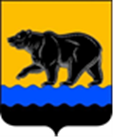 СЧЁТНАЯ ПАЛАТА ГОРОДА НЕФТЕЮГАНСКА16 мкрн., д. 23, помещение № 97, г. Нефтеюганск, Ханты-Мансийский автономный округ - Югра(Тюменская область), 628310, телефон: 20-30-54, факс: 20-30-63 е-mail: sp-ugansk@mail.ru_____________________________________________________________________________________ЗАКЛЮЧЕНИЕ на проект изменений в муниципальную программу города Нефтеюганска «Развитие культуры и туризма в городе Нефтеюганске»Счётная палата города Нефтеюганска на основании статьи 157 Бюджетного кодекса Российской Федерации, Положения о Счётной палате города Нефтеюганска, утверждённого решением Думы города Нефтеюганска от 22.12.2021 № 56-VII, рассмотрев проект изменений в муниципальную программу города Нефтеюганска «Развитие культуры и туризма города Нефтеюганска» (далее по тексту – проект изменений), сообщает следующее:1. При проведении экспертно-аналитического мероприятия учитывалось наличие экспертизы:1.1. Департамента финансов администрации города Нефтеюганска на предмет соответствия проекта муниципальной программы бюджетному законодательству Российской Федерации и возможности финансового обеспечения его реализации из бюджета города Нефтеюганска.1.2. Департамента экономического развития администрации города Нефтеюганска на предмет соответствия:- требованиям, установленными нормативными правовыми актами Российской Федерации, автономного округа и города Нефтеюганска об инвестиционной деятельности, осуществляемой в форме капитальных вложений, а также в сфере управления проектной деятельностью;- Порядку принятия решения о разработке муниципальных программ города Нефтеюганска, их формирования, утверждения и реализации, утверждённому постановлением администрации города Нефтеюганска от 18.04.2019 № 77-нп «О модельной муниципальной программе города Нефтеюганска, порядке принятия решения о разработке муниципальных программ города Нефтеюганска, их формирования, утверждения 
и реализации» (далее – Порядок от 18.04.2019 № 77-нп);- структурным элементам, целям муниципальной программы;- срокам её реализации, задачам муниципальной программы;- целевым показателям, характеризующим результаты её реализации, целям муниципальной программы и её структурным элементам.2. Предоставленный проект изменений соответствует Порядку 
от 18.04.2019 № 77-нп.3. Проектом изменений планируется: 3.1. Дополнить муниципальную программу следующими комплексами процессных мероприятий:- «Обустройство мест для проведения массовых мероприятий» соисполнитель – департамент жилищно-коммунального хозяйства администрации города Нефтеюганска; - «Техническое обследование, реконструкция, капитальный ремонт, строительство объектов культуры» соисполнитель – департамент градостроительства и земельных отношений администрации города Нефтеюганска.3.2. Увеличить объём финансирования муниципальной программы в 2024 году на общую сумму 12 250,775 тыс. рублей, в том числе:3.2.1.  По структурному элементу «Комплекс процессных мероприятий «Обеспечение деятельности органов местного самоуправления города Нефтеюганска» ответственному исполнителю комитету культуры и туризма администрации города Нефтеюганска (далее по тексту – комитет культуры) увеличить средства местного бюджета на сумму 1 263,821 тыс. рублей, в связи с необходимостью в текущем ремонте санузлов в административном здании занимаемом комитетом культуры. 3.2.2. По структурному элементу «Комплекс процессных мероприятий «Обеспечение деятельности подведомственных учреждений культуры» комитету культуры увеличить финансирование в общей сумме 8 395,323 тыс. рублей за счёт средств: - окружного бюджета в сумме 650,000 тыс. рублей, в целях приобретения сценического оборудования, компьютерной техники, сценических костюмов и обуви для подведомственных учреждений; - местного бюджета в сумме 7 745,323 тыс. рублей, в целях осуществления закупок: 1) МБУК «Городская библиотека» ремонт входной группы в сумме 1 113, 860 тыс. рублей;2) МБУК «Культурно-досуговый комплекс», капитальный ремонт системы горячего водоснабжения объекта по адресу 10 мкр. дом 32 и дом 32/1 в сумме 760, 000 тыс. рублей и приобретение подарочной продукции, 
в соответствии с календарным планом мероприятий на 2024 год в сумме 500, 000 тыс. рублей;3) МБУК «Центр национальных культур» на приобретение кранов Маевского на радиаторы отопления в сумме 126, 000 тыс. рублей;4) НГ МАУК «Музейный комплекс» ремонт крылец, завалинок и дверцы чердачного помещения культурно-выставочного центра «Усть-Балык» 
в сумме 433, 960 тыс. рублей, ремонт кровель центрального входа и холодного пристроя художественной галереи «Метаморфоза» в сумме 642, 211 
тыс. рублей, ремонт подиума (вход в музей с улицы) в сумме 164, 176 тыс. рублей, ремонт кабинетов в структурном подразделении «Музей реки Обь» в сумме 701, 842 тыс. рубля, ремонт входных дверей культурно-выставочного центра «Усть-Балык» в сумме 174, 880 тыс. рублей.В качестве обоснования планируемых расходов представлены сметные расчёты, составленные базисно-индексным методом. При этом расчёты следовало произвести ресурсно-индексным методом.	Ввиду неверно произведённых расчётов, сделать вывод об обоснованности сумм, планируемых на выполнение ремонтов, не представляется возможным. 	Рекомендуем произвести перерасчёт сметной стоимости работ ресурсно-индексным методом. 3.2.3. По структурному элементу «Комплекс процессных мероприятий «Усиление социальной направленности культурной политики» комитету культуры увеличить средства местного бюджета на сумму 400,000 тыс. рублей, на реализацию социально значимых услуг социально ориентированным некоммерческим организациям, не являющимся государственными (муниципальными) учреждениями, осуществляющим деятельность в городе Нефтеюганске в сфере культуры.3.2.4. По структурному элементу «Комплекс процессных мероприятий «Обустройство мест для проведения массовых мероприятий» департаменту жилищно-коммунального хозяйства администрации города Нефтеюганска предусмотреть дополнительное финансирование за счёт средств местного бюджета в размере 300,999 тыс. рублей, на выполнение работ по подготовке территории города для проведения религиозного праздника «Крещение Господне».3.2.5. По структурному элементу «Комплекс процессных мероприятий «Техническое обследование, реконструкция, капитальный ремонт, строительство объектов культуры» департаменту градостроительства и земельных отношений администрации города Нефтеюганска предусмотреть дополнительное финансирование за счёт средств местного бюджета в размере 1 890,632 тыс. рублей, в том числе на:- выполнение работ по проведению авторского надзора по объекту «Нежилое здание музыкальной школы», расположенного по адресу:
г. Нефтеюганск, мкр.2А, здание № 1 в сумме 48, 639 тыс. рублей, проводится работа по предоставлению необходимых, в соответствии с договором, документов;- выполнение работ по подготовке проектной и рабочей документации в целях капитального ремонта объекта капитального строительства «Нежилое помещение», расположенное по адресу: Ханты-Мансийский автономный округ - Югра, г. Нефтеюганск, мкр-н 10, дом № 14, пом.2 в сумме 1 841, 993 тыс. рублей, просрочка по вине подрядчика, подрядчик выполняет работы с нарушением графика, документация в стадии разработки. 4. Информацию о решениях, принятых по результатам рассмотрения настоящего заключения, необходимо предоставить в Счётную палату в срок до 11.03.2024 года.Председатель 								         С.А. Гичкина Исполнитель:инспектор инспекторского отдела № 3Счётной палаты города НефтеюганскаТатаринова Ольга Анатольевна 8 (3463) 20-30-54Исх. от 01.03.2024 № СП-103-4 